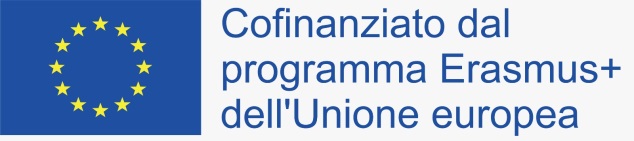 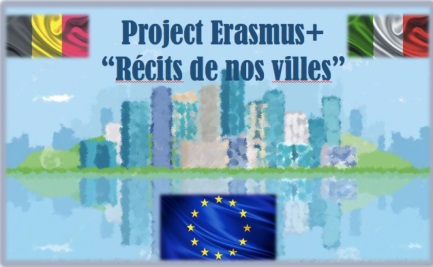 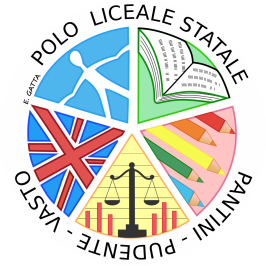 All. A: modulo candidatura studente Il sottoscritto……………………………………., genitore dell’alunno………………………………………..ChiedeChe il/la proprio/a figlio/a possa partecipare al Programma in oggetto e a tutte le attività previsteREPORT VALUTAZIONE CANDIDATURADA COMPILARSI A CURA DELLA COMMISSIONEDATA												FIRMAnome e cognomeluogo e data di nascitaclasseMedia scolastica a.s. 2017-2018Recapito telefonicoemailDisponibilità a ospitare studente straniero        SI          NO Disponibilità a ospitare più di un alunno straniero        SI          NODisponibilità a ospitare studente di altro sesso        SI          NO Media scolastica da 2 (media del 6) a 8 punti (media del 9)Voto di comportamento  da 1 a 4 punti Risultati test linguistico  da 1 a 8 punti                      TOTALE        /20